Minimum StaffingThis is a sample of a standard operating guideline (SOG) on this topic. You should review the content, modify as appropriate for your organization, have it reviewed by your leadership team and if appropriate your legal counsel. Once adopted, make sure the SOG is communicated to members, implemented and performance monitored for effective implementation.Purpose:The intention of this standard is to illustrate the minimum number of personnel and their qualifications to staff apparatus used by the ____________ Fire Department.Procedure:Minimum staffing is defined as the minimum number of personnel required on apparatus that are qualified to utilize SCBA as determined under the Respiratory Protection/SCBA SOG. Those personnel qualified to wear SCBA will be identified with a color sticker affixed to their helmet and a white accountability tag. Those personnel that have a color OPS sticker affixed to their helmet are SCBA certified and trained to the Haz-Mat Operational level. Personnel with a color AWR stickers affixed to their helmet are SCBA certified and trained to the Haz-Mat Awareness Level. All other personnel are prohibited from interior operations.No unit shall respond from station with less than minimum staffing levels. If a limit is below minimum staffing levels, Communications shall be contacted to determine if members are responding other than on apparatus.When apparatus arrives on scene with under below minimum staffing, no interior structural firefighting may commence until staffing is met under Safety: Emergency Incident Operations S.O.G.Minimum StaffingClass A Pumper — ____ FirefightersRescue or Brush Truck — ____ FirefightersTanker — ____ FirefightersThis is a sample guideline furnished to you by VFIS. Your organization should review this guideline and make the necessary modifications to meet your organization’s needs. The intent of this guideline is to assist you in reducing exposure to the risk of injury, harm or damage to personnel, property and the general public. For additional information on this topic, contact your VFIS Risk Control representative.References:West Redding (CT) VFD – GOG 5-OG-503 Developed/Revised/Reviewed by VFIS ETCREPLACE WITH YOUR MASTHEADREPLACE WITH YOUR MASTHEADREPLACE WITH YOUR MASTHEAD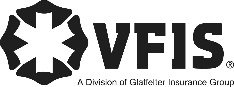 SOG Title:SOG Title:SOG Number:SOG Number:Original Date:Revision Date:ABC Fire Department General Operating GuidelineABC Fire Department General Operating GuidelineABC Fire Department General Operating Guideline